Minta Anna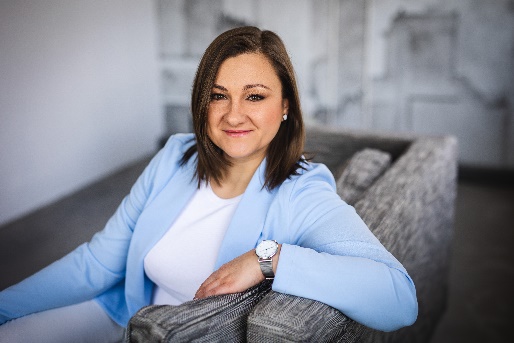        06 xxxxxx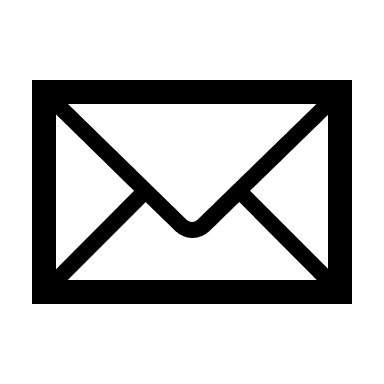 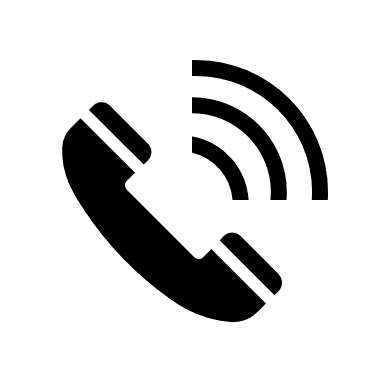        példa@gmail.com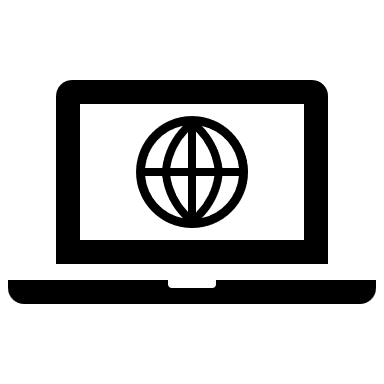        <LinkedIn profil vagy weboldal linkje><Ide írj egy rövid (2-4 mondat) bemutatkozó szöveget. Milyen vagy? Mik a céljaid? Miben vagy jó?>Szakmai tapasztalat <Munkáltató neve><Beosztás> 									2018.05. – 2020.01.főbb feladatokmilyen főbb tapasztalatokat szereztél itt, mit tanultálfőbb eredmények és sikerek<Munkáltató neve><Beosztás> 									2018.05. – 2020.01.főbb feladatokmilyen főbb tapasztalatokat szereztél itt, mit tanultálfőbb eredmények és sikerek<Munkáltató neve><Beosztás> 									2018.05. – 2020.01.főbb feladatokmilyen főbb tapasztalatokat szereztél itt, mit tanultálfőbb eredmények és sikerekVégzettség<mettől-meddig>		XY Suli – XY Diploma<szak neve><mettől-meddig>		XY Suli - ÉrettségiTréningek és Képzések<évszám>		<Képzés vagy tanúsítvány neve>NyelvDigitális ismeretekEgyébB kategóriás vezetői engedélyÉrdeklődés